El Pot petit   El lleo vergonyóshttps://youtu.be/lYriMzzMsUwHi ha un ……..   molt vergonyós
Que ni surt quan es fa ……Va tot el dia mirant al ………I té les ………. ben vermellesJa no fa els seus ………….No vol moure ni un sol ………………
La …………………..   l'ha ensopit
I té ben preocupats els seus ……………………Tigres i cavalls
Hipopòtams i algun gall
Tots reunits amb el lleó
Busquen una solucióTigres i cavalls
Hipopòtams i algun gall
Tots reunits amb el lleó
Busquen una solucióJo sóc el ……………….
I crec que el ………….
Ha d'ensenyar les ……………..
Per estar molt millorEnsenya les urpes
Graaauuu, graaauuu
I això no ha funcionatTigres i cavalls
…………………….. i algun gall
Tots reunits amb el lleó
Busquen una solucióTigres i cavalls
Hipopòtams i algun gall
Tots reunits amb el lleó
Busquen una solucióJo sóc el ……………I crec que el lleó
Ha de fer …….    salts
Per estar molt millorFa tres ……….. endavant
Un, dos, tres
Ensenya les urpes
Graaauuu, graaauuu
I això no ha funcionatTigres i cavalls
Hipopòtams i algun gall
Tots reunits amb el lleó
Busquen una solucióTigres i cavalls
Hipopòtams i algun gall
Tots reunits amb el lleó
Busquen una solucióJo sóc ……………………………
I crec que el lleó
Ha de ……………………..Per estar molt millorComença a ………………Xip xip xip xip xip xap
Fa tres salts endavant
Un, dos, tres
Ensenya les urpes
Graaauuu, graaauuu
I això no ha funcionatTigres i cavalls
Hipopòtams i algun gall
Tots reunits amb el lleó
Busquen una solucióTigres i cavalls
Hipopòtams i algun gall
Tots reunits amb el lleó
Busquen una solucióJo sóc el ……………
I crec que el lleó
Ha de moure el ……………..
Per estar molt millorMou el cul, tot ………………..Cul, cul, cul, cul
Comença a nedar
Xip xip xip xip xip xip xapFa tres salts endavant
Un, dos, tres
Ensenya les urpes
Graaauuu, graaauuuI això sí que ha funcionat
La ………………….. li ha marxat
I això sí que ha funcionat
La vergonya li ha ………………..
La vergonya li ha marxatArgh, moltes gràcies amics!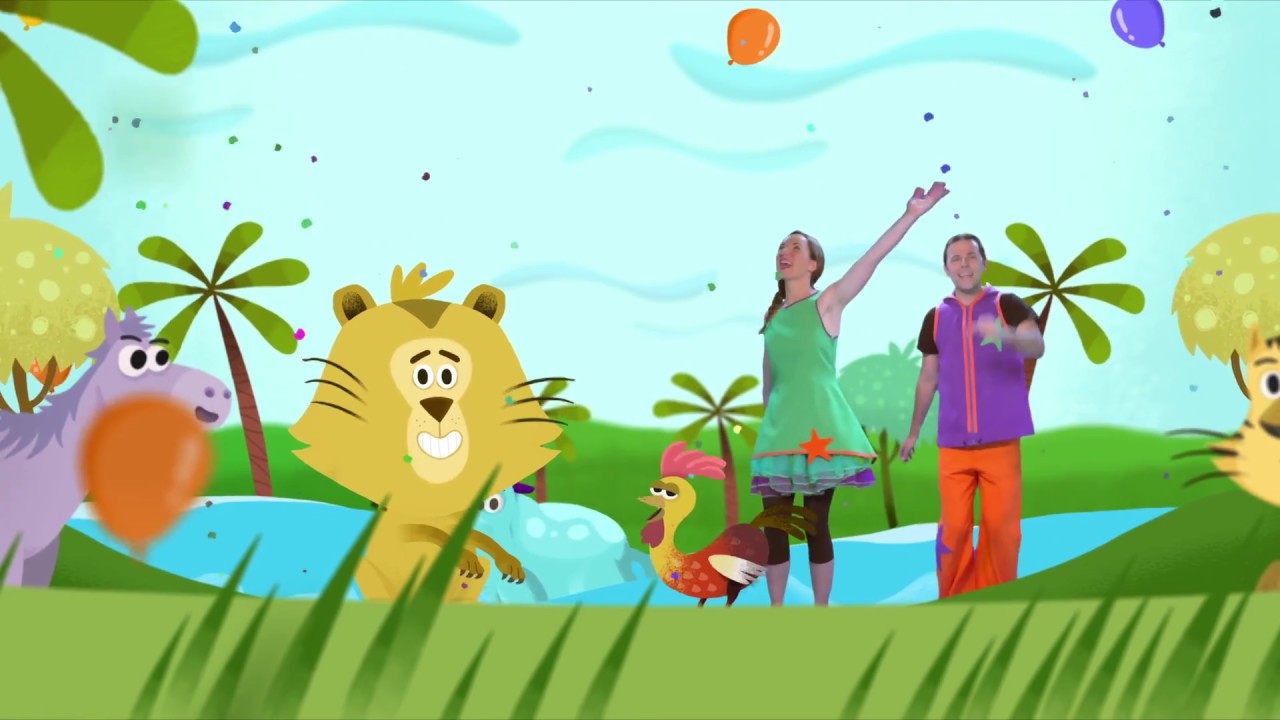 